Minutes for Morris County NJHC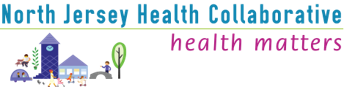 Tuesday, April 19, 2022Meeting was brought to order by Sarah Rubinstein at 11:03am with 36 participants attending.Forum – ZoomAttendees: Laura O'Reilly- Stanzilis, Sherri Cognetti, Sarah Rubinstein, Daniel Wikstrom, Takrima Helal, Jeff Bashe, Kristine Wilsusen, Candace Wu, Cynthia Winslow, Deborah Day, Denise Lanza, Laura Cerutti, Donna Plotnick, Eliana Tangarife-Acevedo, Elisabeth Yolanda Davidson, Jessica Mulcahy, Gladdis Harris, Helen Giles, Holly Dinneny, Imge Uludogan, Julienne Cherry, Katherine Sheldon, Katy Galton, Kristian Galindo, Samantha Tanzola, Mary Ellen Zung, Masiel Guzman, Julia Montoya, Lea Kimmelman, Laurie Parsons, Page Gebhardt, Tina Mereos, Brittany Bernstein, Karilys Quinones, Rochelle Evans.Notes:Laura O’Reilly-Stanzilis: Executive Director of The North Jersey Health CollaborativeUpdate on NJHC MissionFuture directions of NJHC and collective impact modelUpdate and outline of the Morris County 2022 Community Health Improvement Plan (CHIP)Topics are Chronic Disease and Cancer, Mental Health and Substance Misuse, Maternal and Child Health, Healthy Aging, and COVID-19 Testing and Vaccinations.Preliminary data has been collected on the targets of interventions, now we are digging deeper to see how these interventions are targeting specific health outcomes. Focus on Heallth Equity and Social Determinants of HealthCross Collaborative Mental Health Forum: Discussion and Q&A https://us02web.zoom.us/meeting/register/tZ0lceyurz4vGtCoPupcE6aa2WJVe0ChAqchThose who participated in the CHIP will receive a survey so we can start building on the action plan. CLICK HERE FOR CHIP FOLLOW-UP SURVEY.Chat:Julia Montoya	Hi all I'm Julia Montoya, I don't have a mic I apologize, but I work for the Mount Olive Health Department and I'm a Public Health Outreach CoordinatorElisabeth Yolanda Davidson	Elisabeth Davidson, davidsone@norwescap.net, is inviting you to a scheduled Zoom meeting	Topic: MCCYC Education Committee Meeting	Time: Apr 20, 2022 10:00 a.m.	Join Zoom Meeting by double clicking on the following link: https://norwescap.zoom.us/j/85153763780	Meeting ID: 851 5376 3780	You may also call by your phone and join by clicking on the one tap mobile and entering the meeting ID and the symbol # +16465588656,,85153763780#Mary Ellen Zung	Hello everyone.  I am in need of a cancer screening professional who can talk about increasing screenings, specifically for prostate and cervical cancers.  Let me know if you have a connection.  coachmaryellen@outlook.com.Daniel Wikstrom	Daniel Wikstrom: daniel@njhealthmatters.orgDaniel Wikstrom	69 unique organizations contributed to the CHIP (75 including repeat orgs)Elisabeth Yolanda Davidson	MORRIS COUNTY COUNCIL FOR YOUNG CHILDREN (MCCYC)	Education Committee	April 20, 2022	ZOOM Virtual Call Please Wait in Waiting Room Until Admitted	Zoom Link: https://norwescap.zoom.us/j/85153763780	Phone Number: +16465588656,,85153763780#	Meeting ID: 851 5376 3780 	10:00 a.m.	AGENDA	Welcome-10:00 a.m.	 Introduction of participants	Updates-10:05-10:35 a.m.	Community Engagement Guided Questions via Chat or Orally 	SEL and Behavior Management	NJCAP 20-minute Session and Group Discussion/Next Steps-10:40-11:00 a.m.	Helpful Tips Prevention of Child Abuse 	MCCYC Updates-11:05-11:30 a.m.	•Needs and Assessment Behavior Management	•Successes and Challenges Behavior ManagementG F Harris 	Please share with your colleagues, network, clients, family:	There are MANY misconceptions re Medicaid. 	I invite you / your colleagues, network, family to me join me & Elder Law attorney, Michael Willis, to discuss the ins & outs of Medicaid Annuities, via Zoom, Thursday, 21 April at 5p EST.	Registration Link	https://us02web.zoom.us/webinar/register/WN_LS4P1P8lS8eV8vmc5B14hw	    A Medicaid annuity is a way to protect assets when qualifying for Medicaid extended care and nursing home benefits.	    It prevents the care-taking spouse from going broke.	    These accounts, called Single Premium Immediate Annuities (SPIAs) are complex and require advice from a CPA or eldercare attorney.	    These are part of a long-term strategy so the sooner you act, the better.	Respectfully,	Gladys F Harris BS, MBA, CMC, CDP	The Olive Group LLC	PO Box 736	Dover, NJ  07802	954-892-8209	www.theolivegroupllc.com	Providing families peace of mindDaniel Wikstrom	Cross Collaborative Mental Health Forum: Discussion and Q&A https://us02web.zoom.us/meeting/register/tZ0lceyurz4vGtCoPupcE6aa2WJVe0ChAqchDonna Plotnick	If anyone knows of a nurse or nurses who are looking for a job, please let me know - 973-715-7544Jeff Bashe	I have to step off now. It was good to meet all of you, and I can see that this work can really help the people of Morris County. Keep up the good work.Mary Ellen Zung	10-Week Quit Sugar Group Coaching program https://mailchi.mp/8e93e30cc073/10-week-quit-sugar-group-coachingMary Ellen Zung	New YOU for 2022 free event at Modern Acupuncture in Florham Park, Tuesday, 4/46 from 6:00 - 7:00 pm.  Please register. https://www.eventbrite.com/e/new-you-for-2022-tickets-229820287667Katherine Sheldon	Prasada In Home is looking for licensed Counselors and Social Workers to provide in home services for kids 5-21. We have full time positions and contracted. info@prasadainhome.com www.prasadainhome.com 973-685-5668Masiel Guzman	Anybody interested in Cancer Education or Patient Navigation can email me at  MG1785@CINJ.rutgers.edu.  Thank you!Laurie Parsons	We have 2 open positions for a Certified Medical Assistant and a Prevention Counselor position. Both job openings can be found on the Atlantic Health website https://careers-atlantichealth.icims.com/jobsLaurie Parsons	Any questions regarding the above positions can be directed to the program manager, Allison Delcalzo at Allison.delcalzo@atlantichealth.orgJessica Mulcahy	What Matters to You in Healthcare, Presented by Yvette Vieira and Nina Tiger, Wednesday April 27th at 7:00pm, Register using this link https://web.cvent.com/event/816bc7c7-7440-4cad-80ec-6aa005c1ef51 or by calling 1-800-247-9580.Masiel Guzman	Have to hop on to another meeting. Great to meet everyone.  Looking forward to continue to network!